Отчет о проведении субботника на прилегающей  территории МБОУ «СОШ№48» 16.0921г.Учащиеся  вместе с учителями  очистили участок, прилегающий к территории школы вдоль забора по ул. Хушетская и Абдуллаева, Собрали мусор и  сухую траву с территории школы и с прилегающей территории.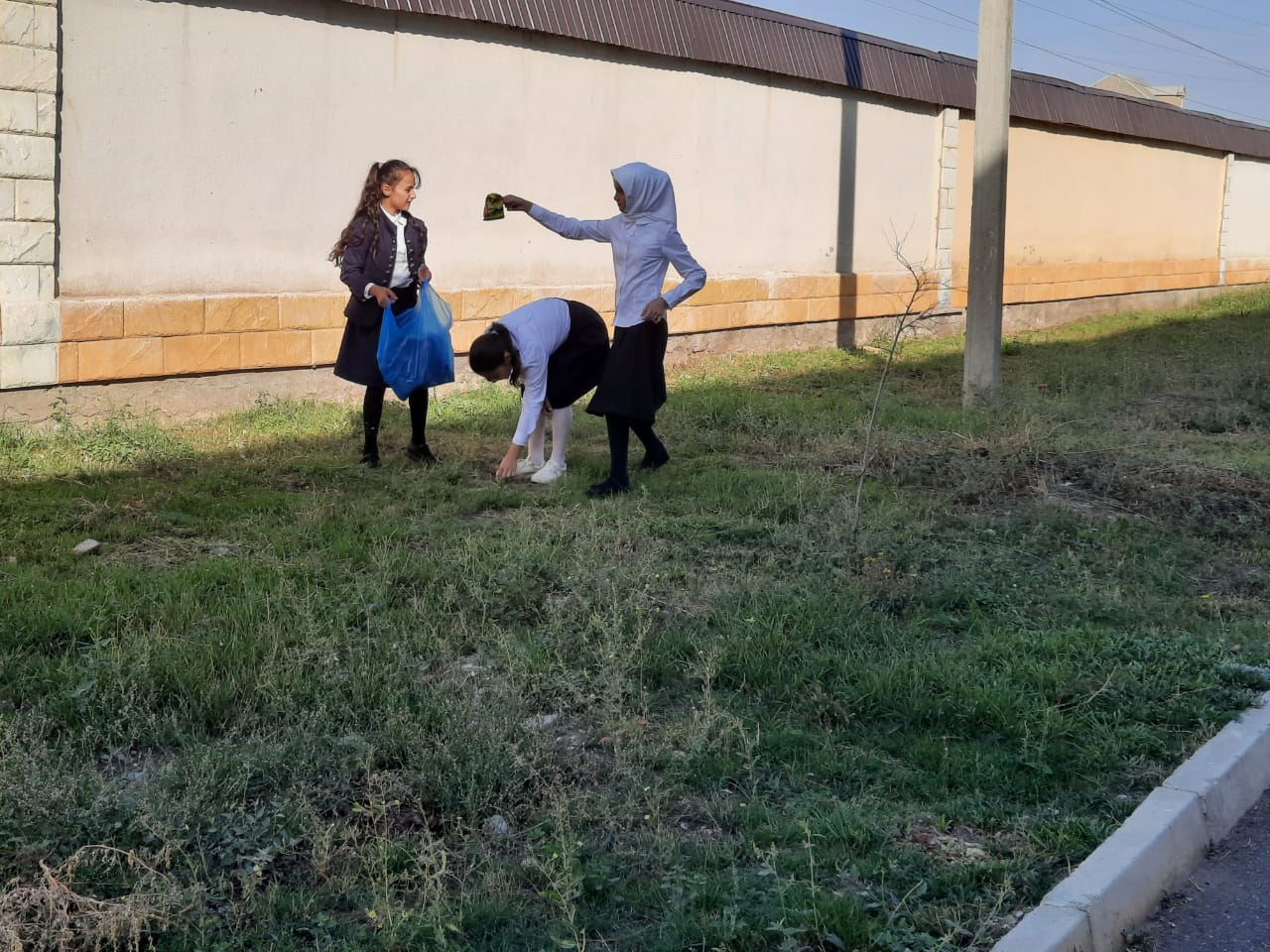 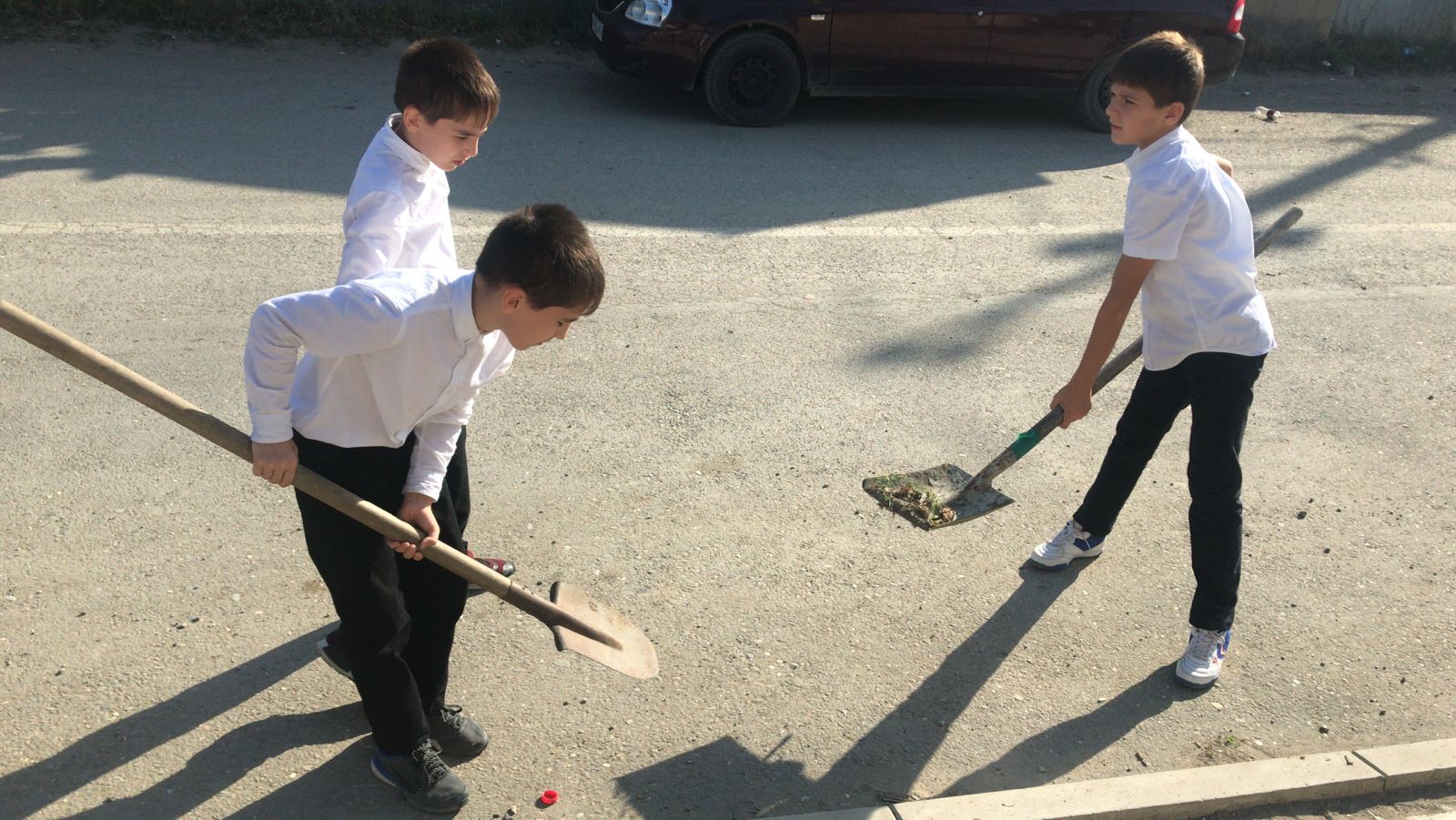 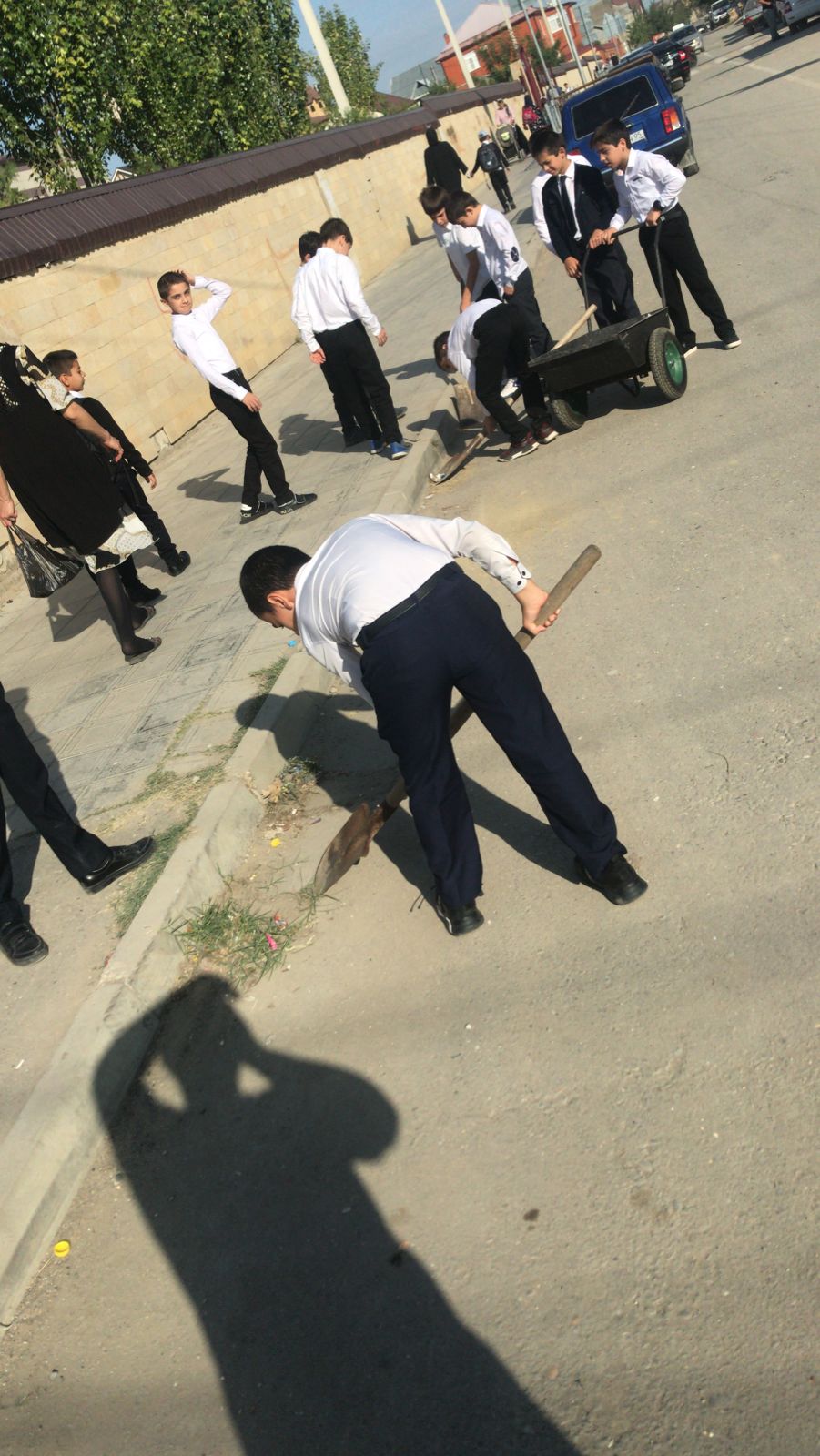 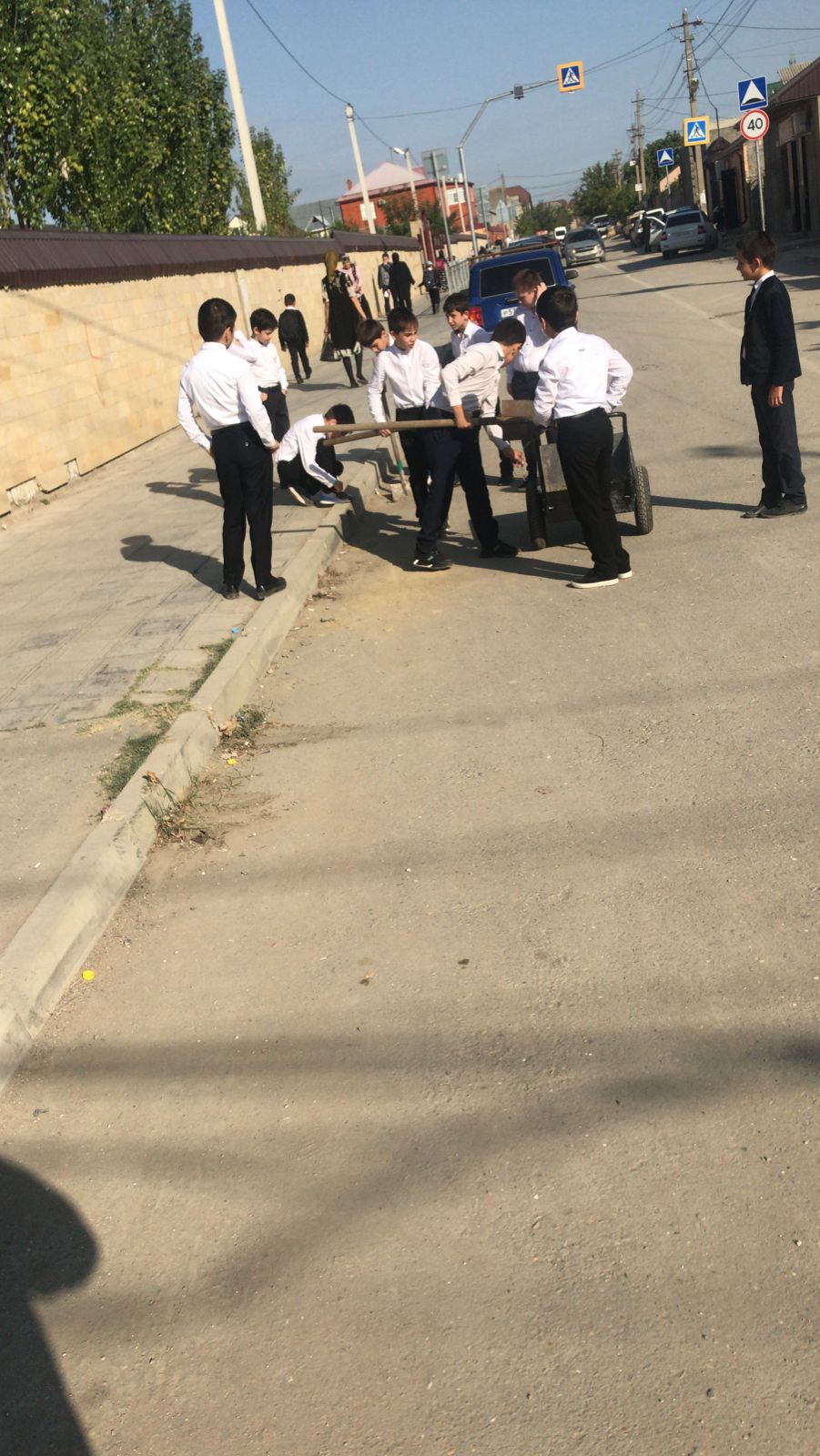 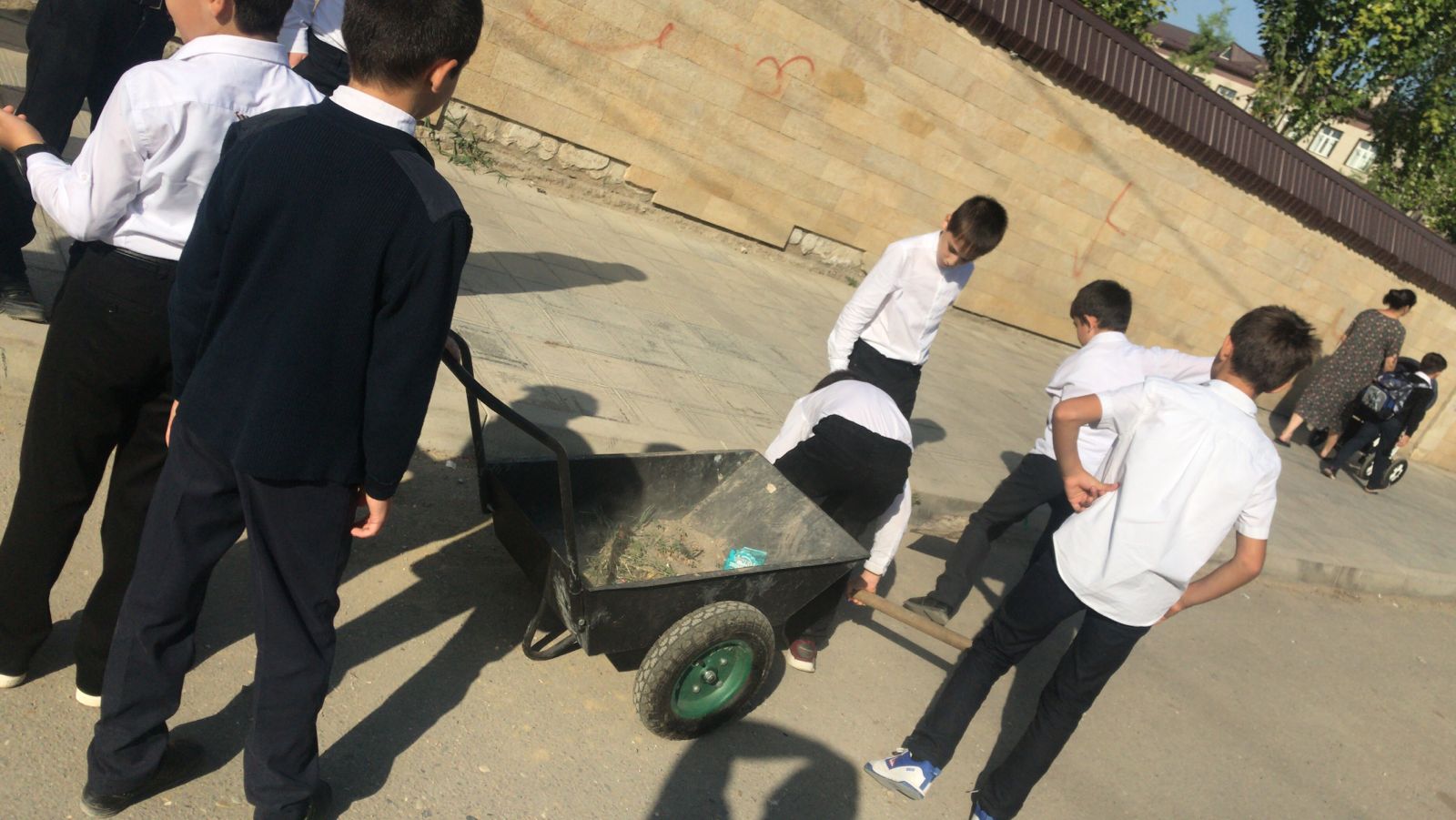 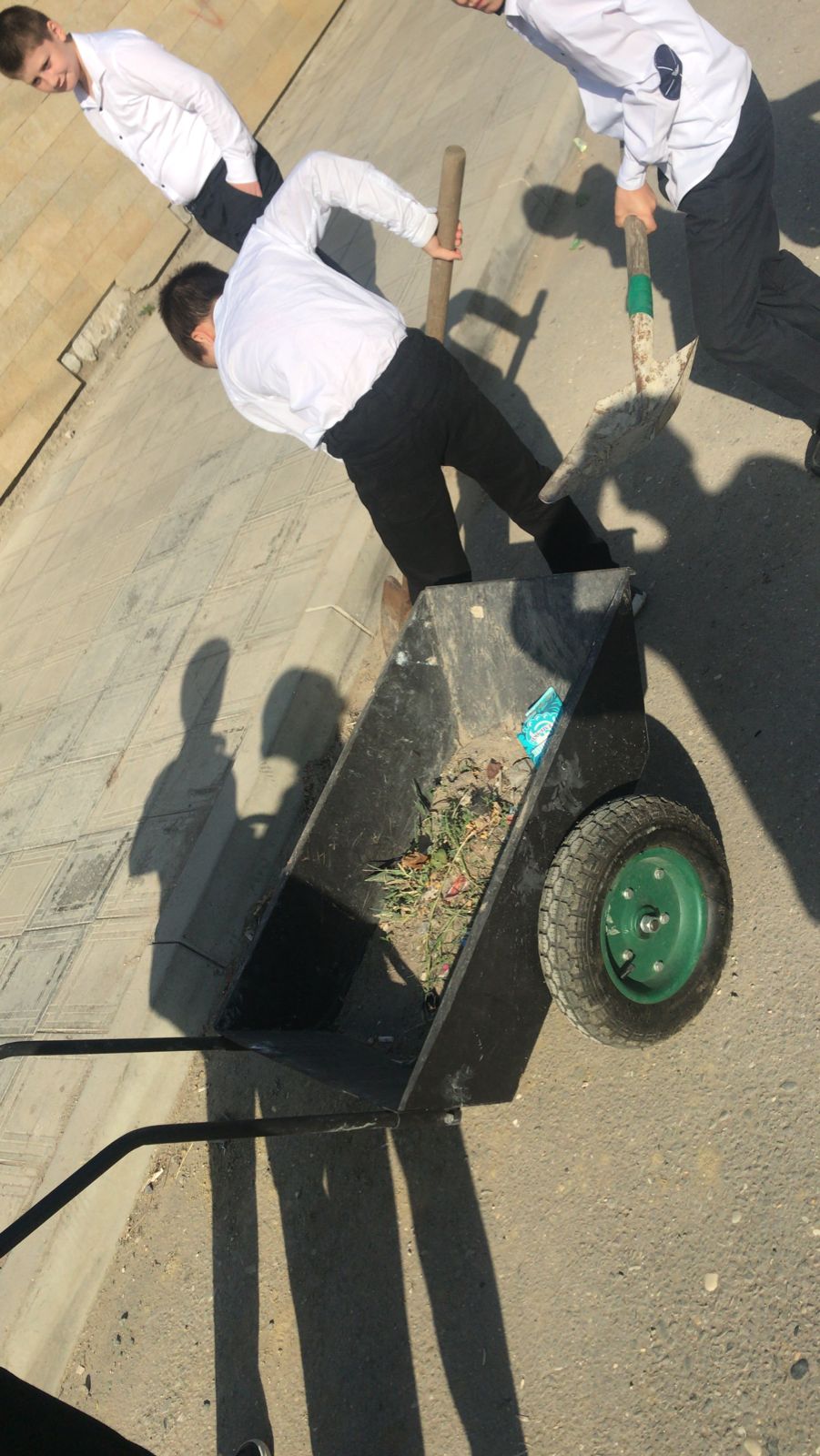 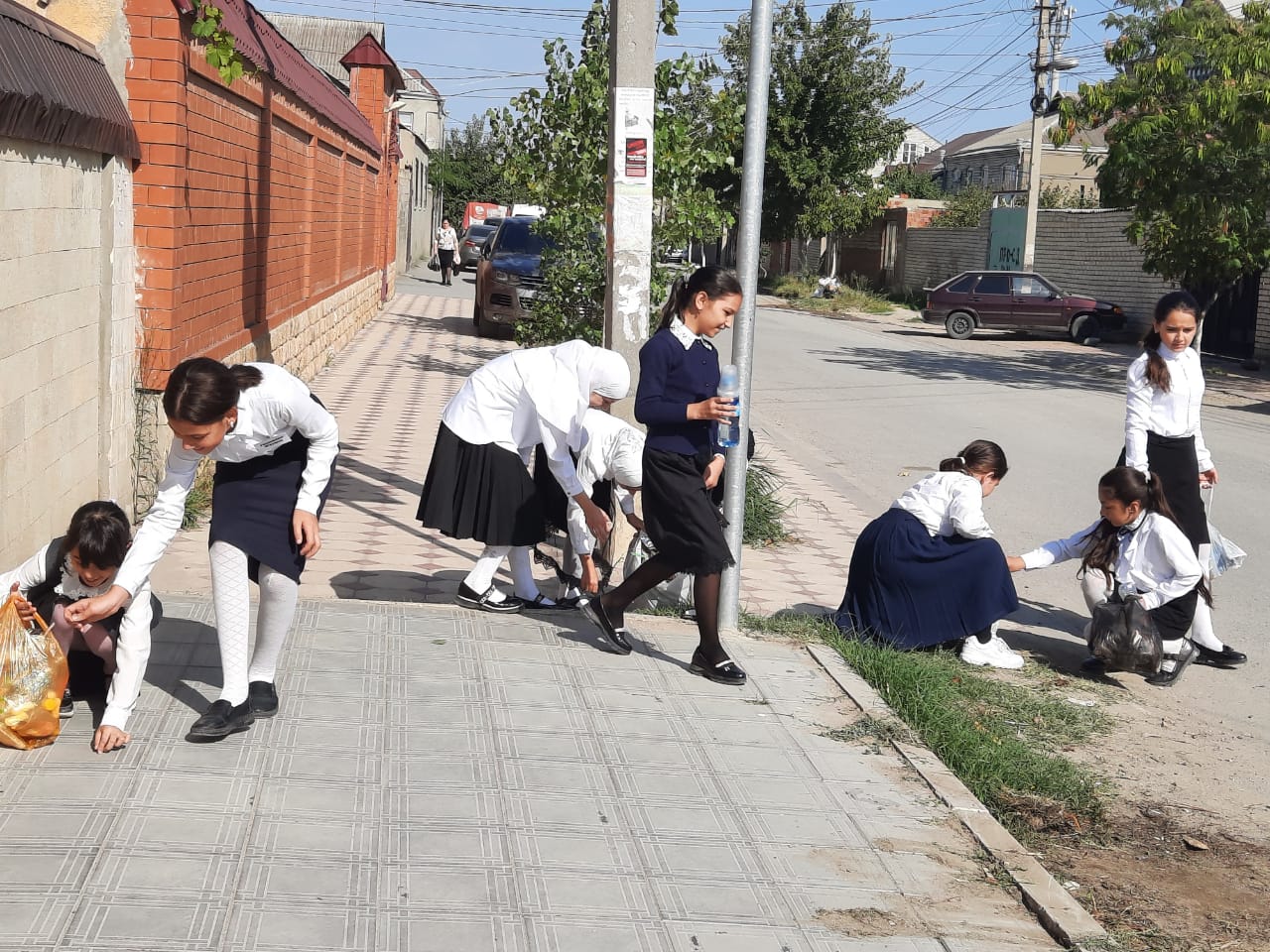 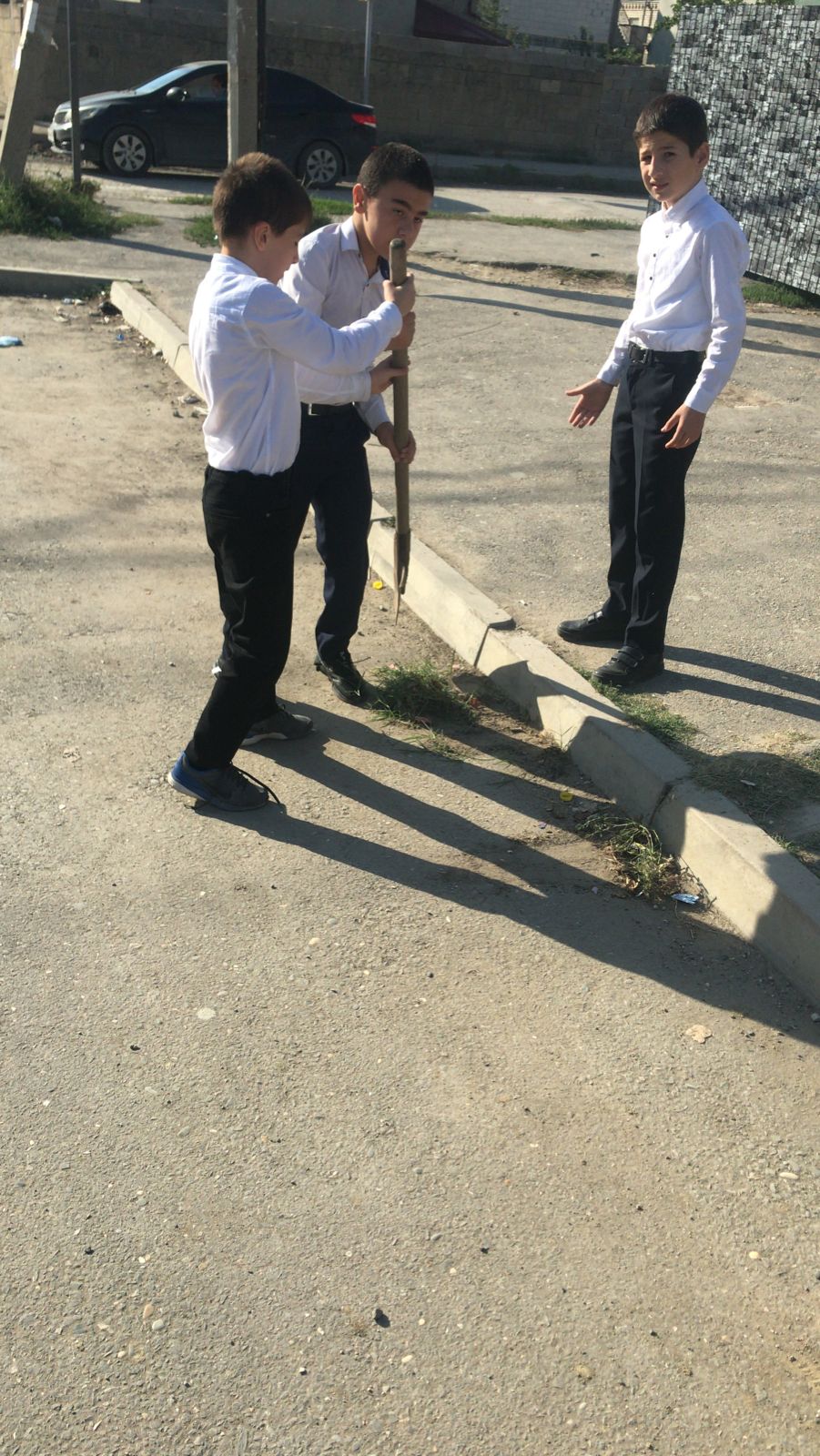 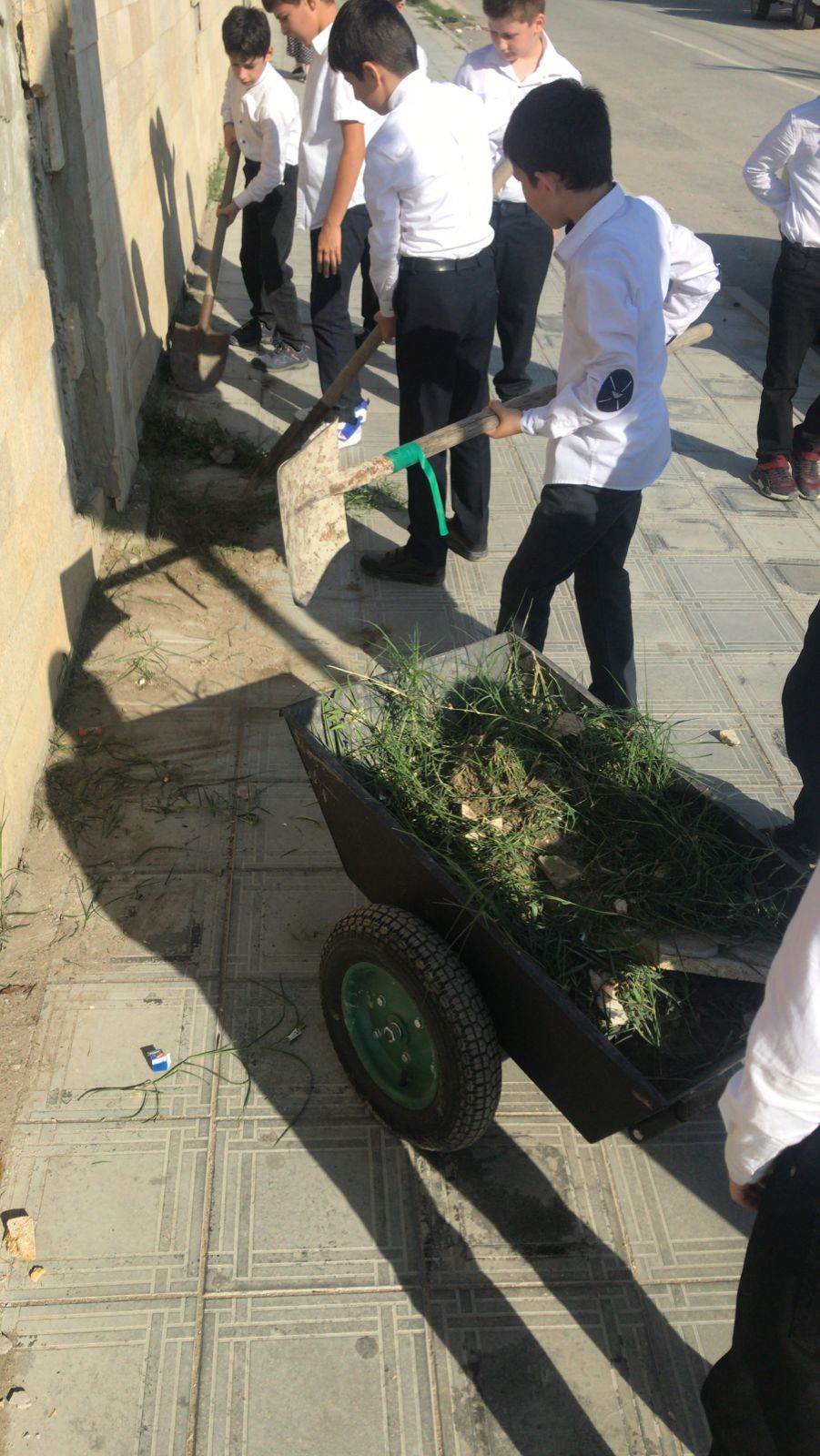 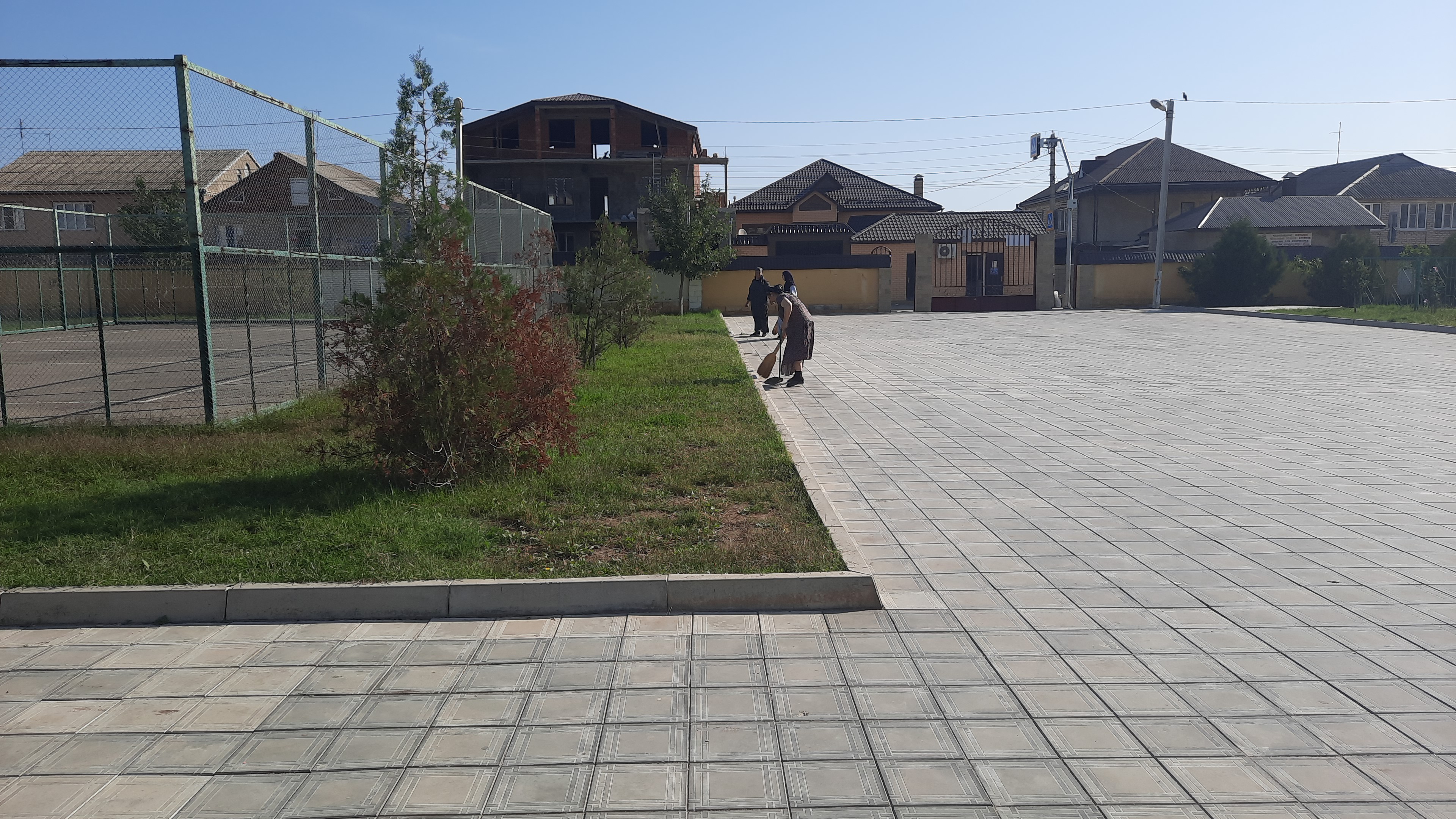 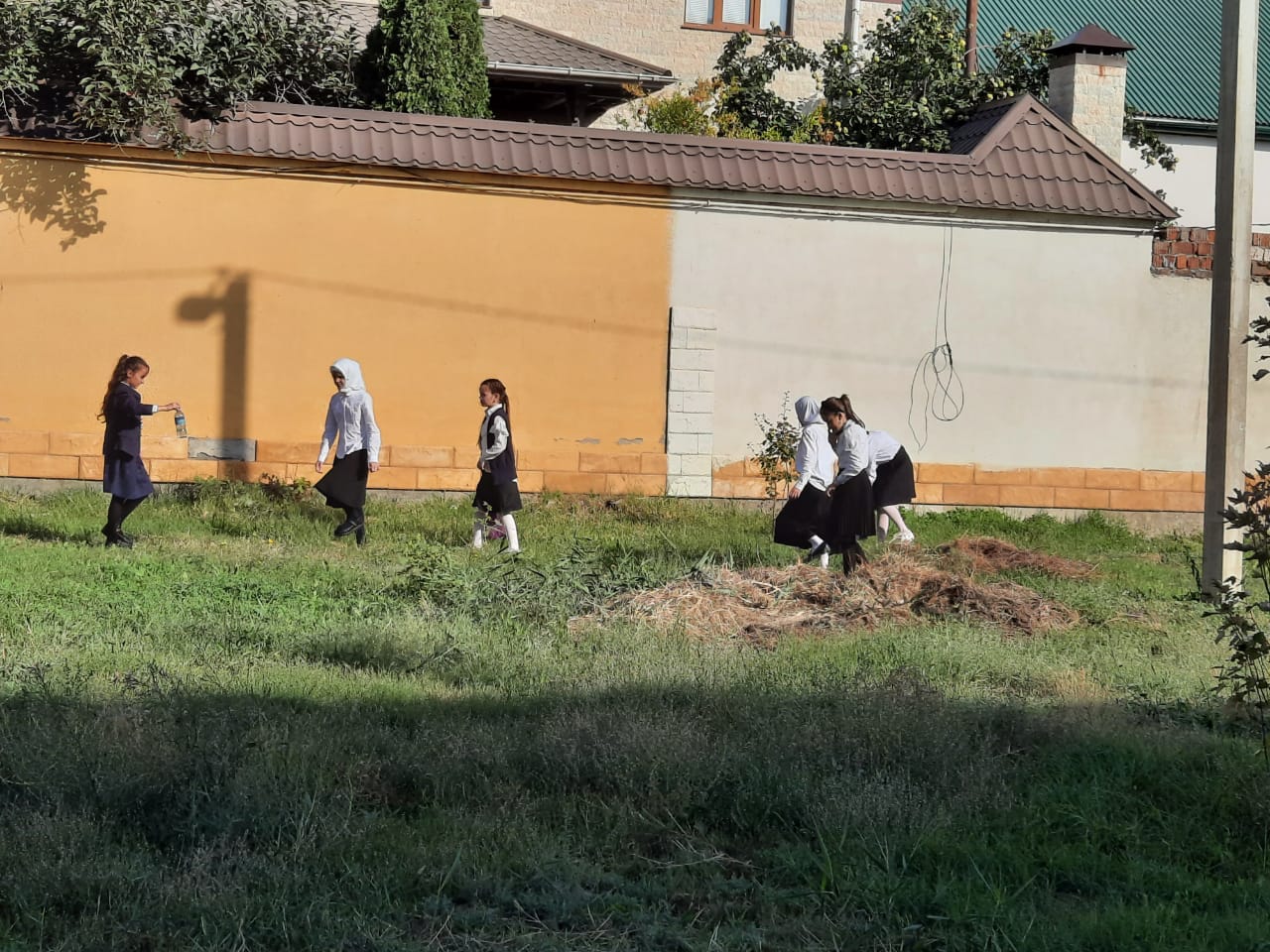 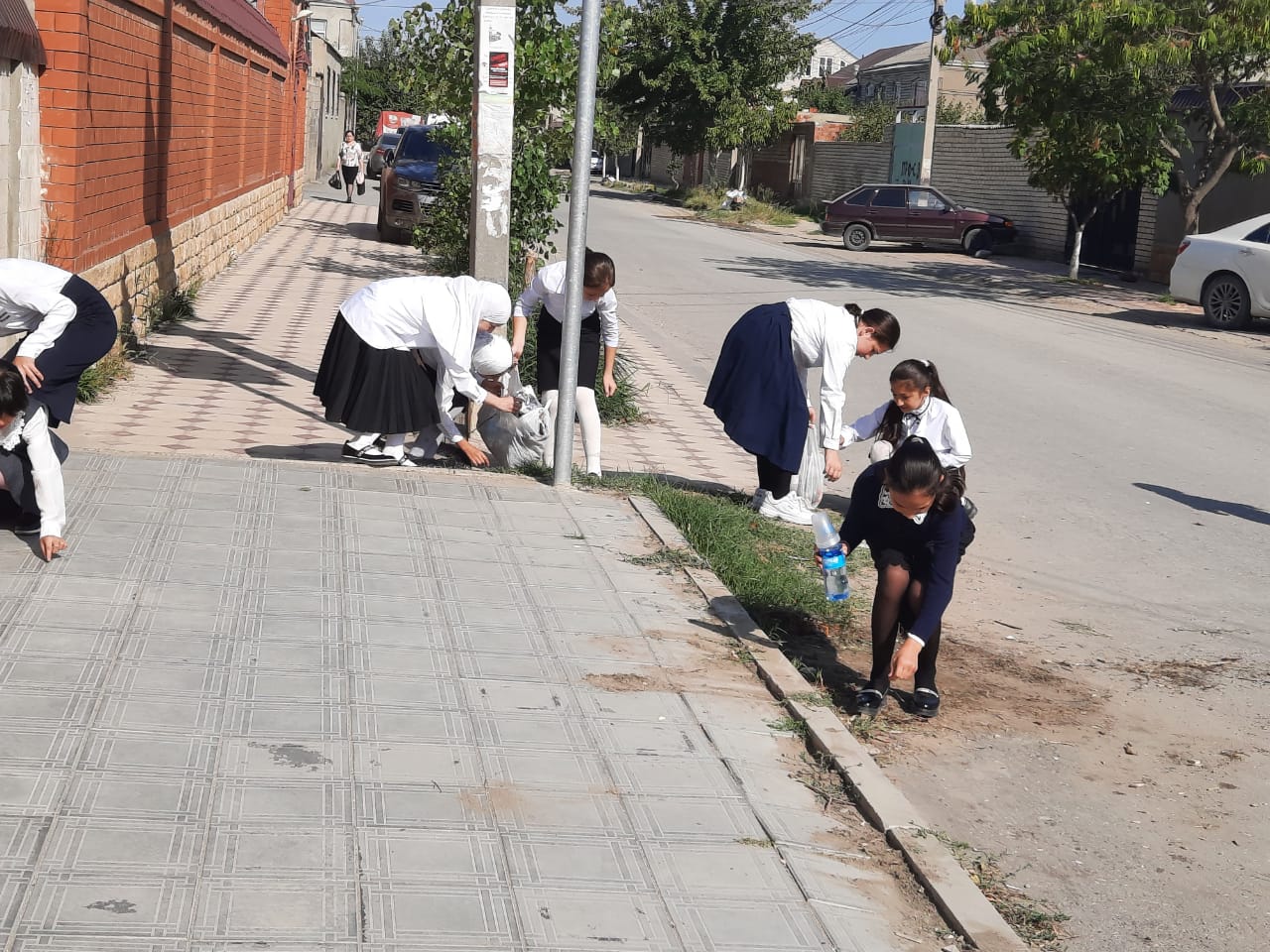 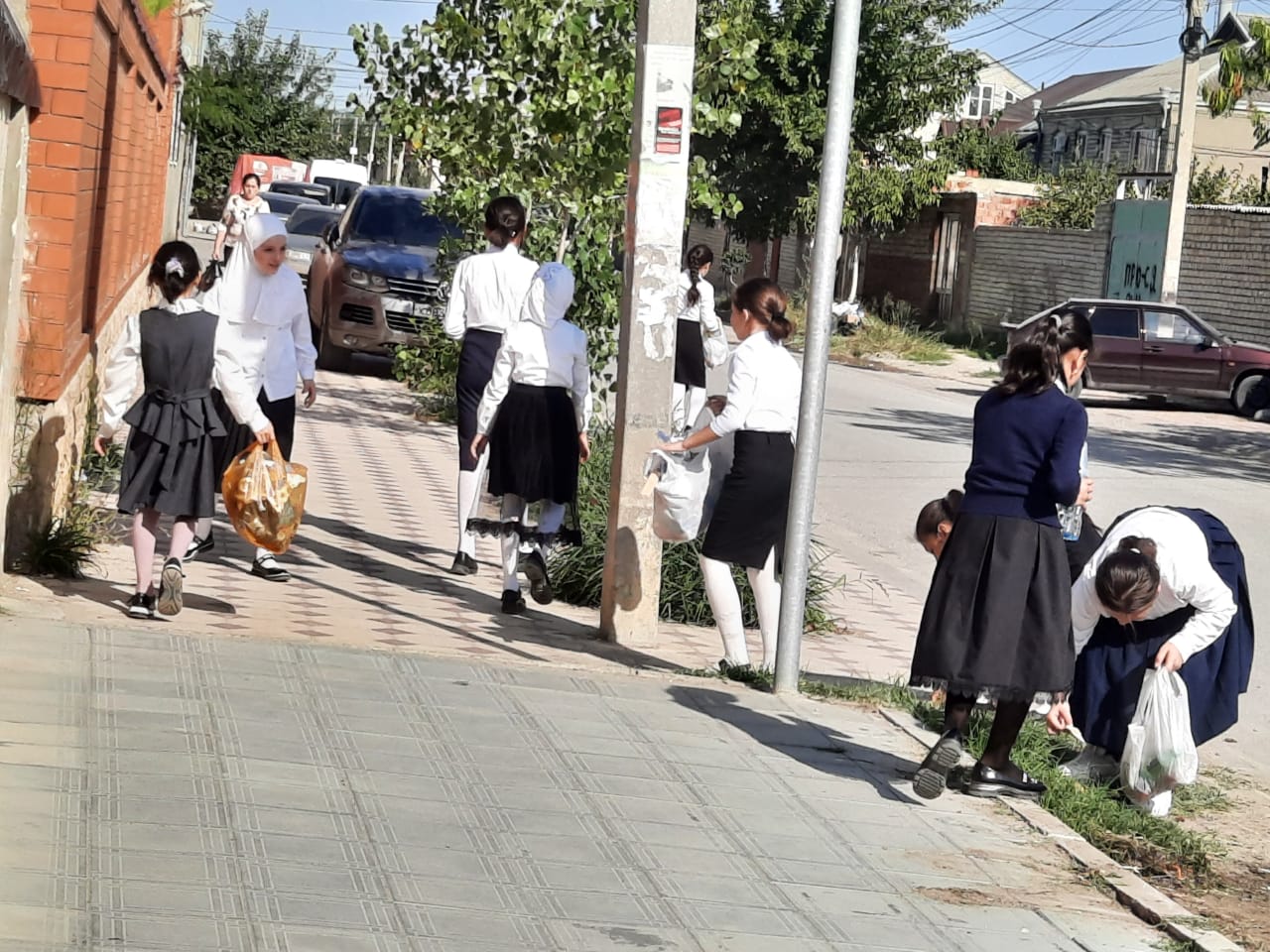 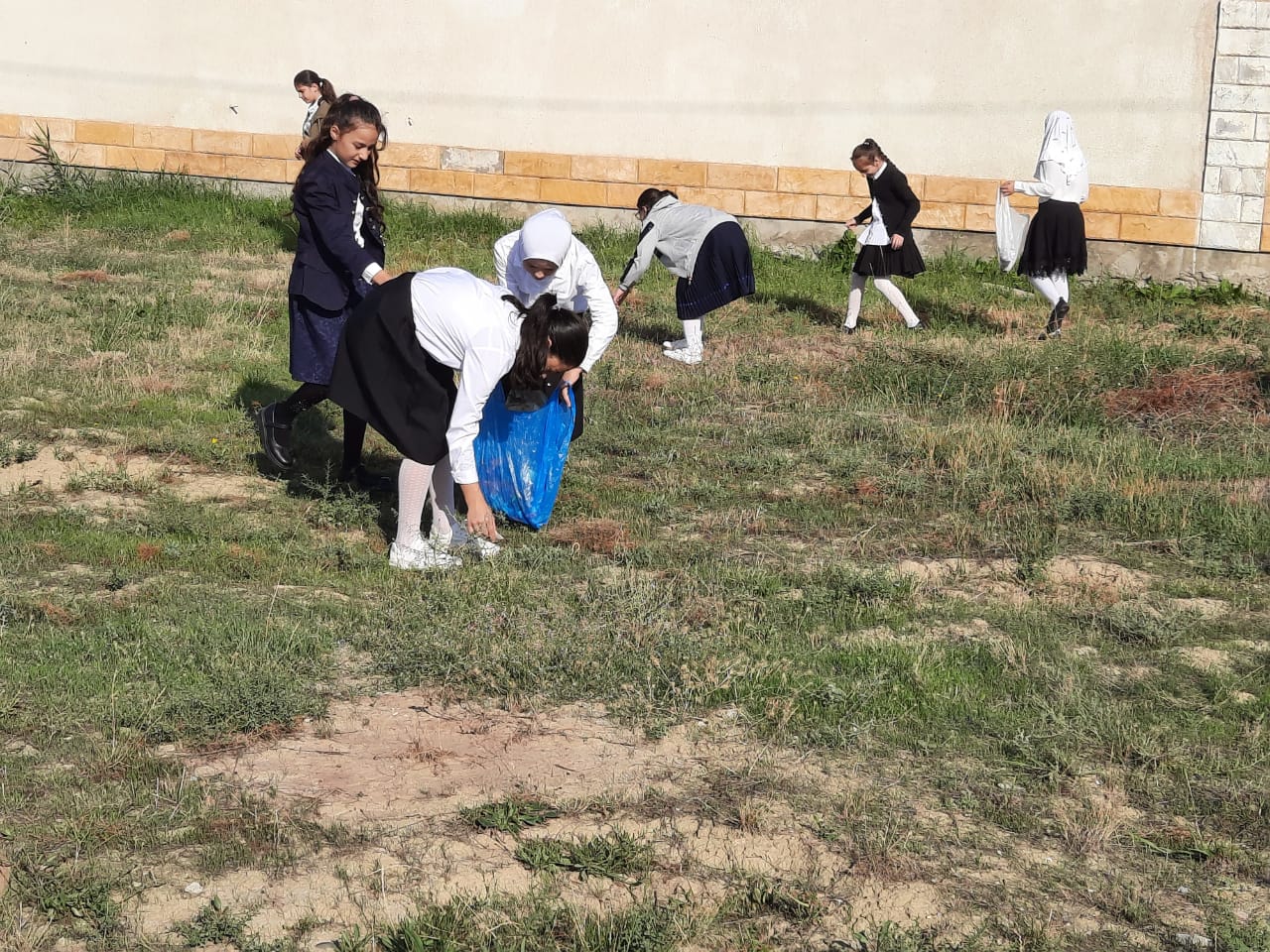 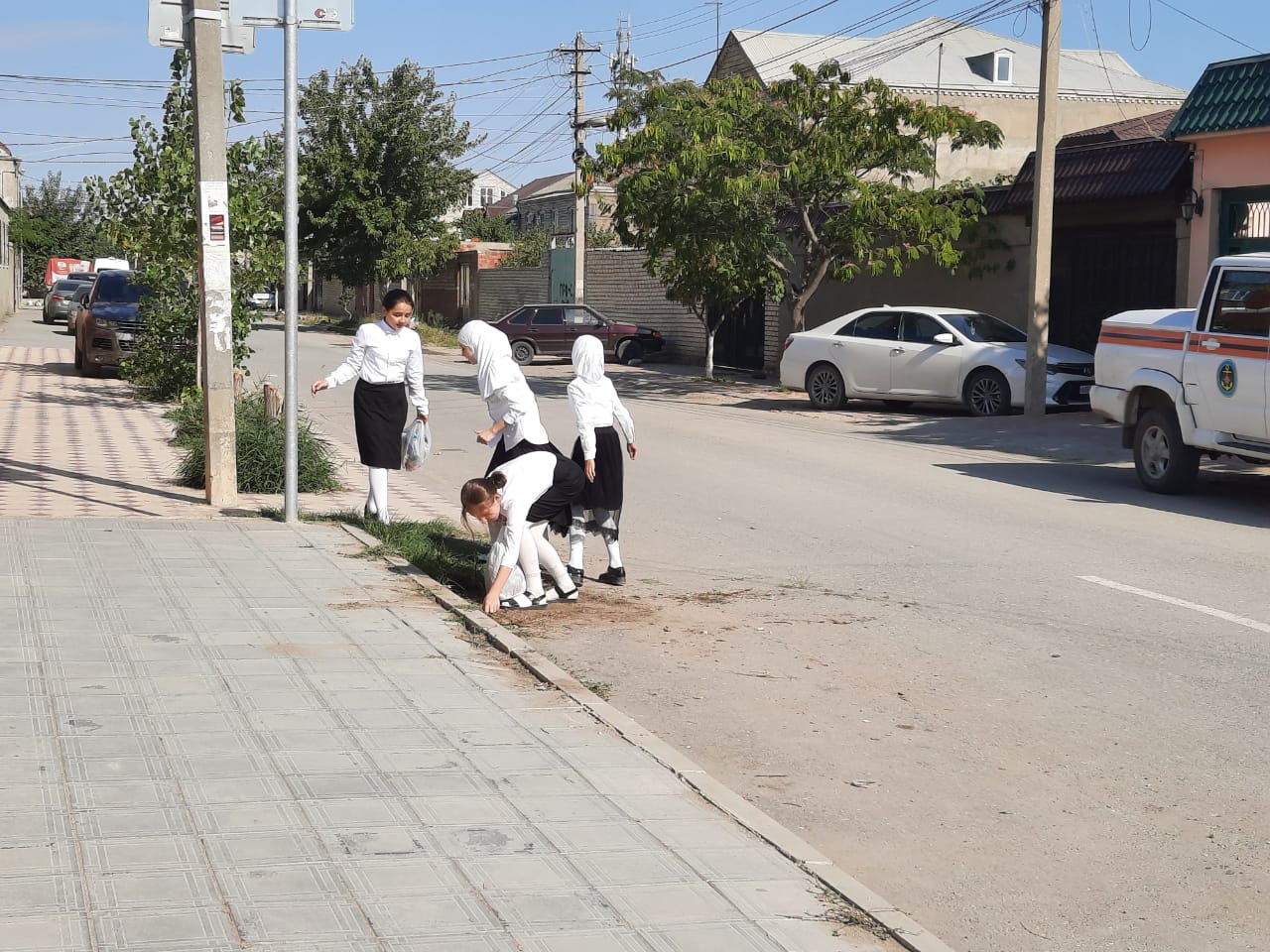 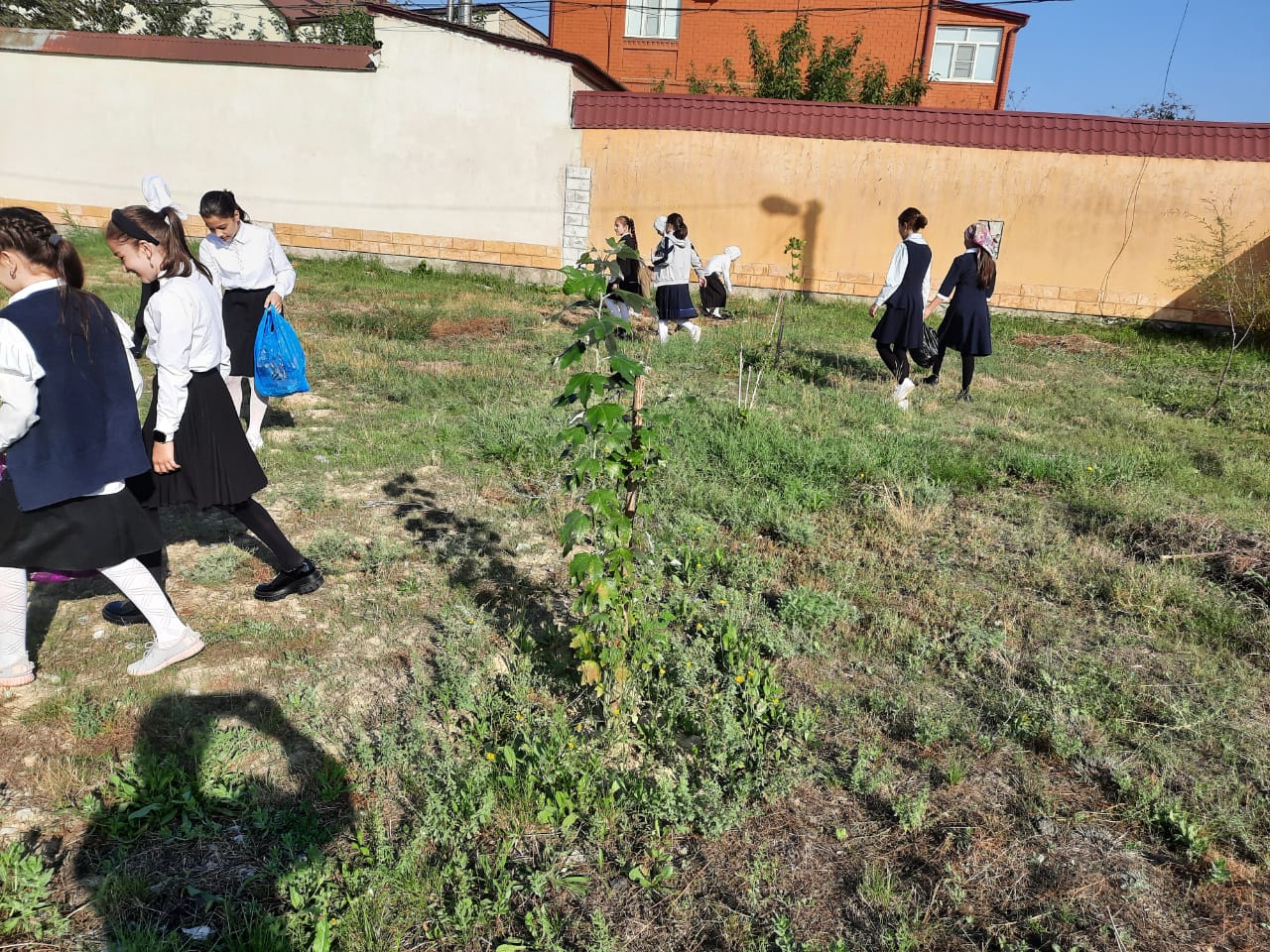 